嘉義縣 東榮 國民 小 學110學年度雙語國家政策－口說英語展能樂學計畫子計畫2-1：國民中小學英語日活動成果報告表(表格不夠，請自行增列）活動名稱歡慶耶誕「英」東榮歡慶耶誕「英」東榮辦理日期110.12.24辦理地點勤學樓(活動中心)勤學樓(活動中心)參加人數345人成果摘要-活動內容介紹及特色說明(列點說明)搭配著東榮12月校慶，利用聖誕節結合英語週，與孩子一起做了耶誕節環境布置，並讓中年級孩子上台歡唱英語歌曲，全校一起感受溫馨歡樂的聖誕節氣氛。搭配著東榮12月校慶，利用聖誕節結合英語週，與孩子一起做了耶誕節環境布置，並讓中年級孩子上台歡唱英語歌曲，全校一起感受溫馨歡樂的聖誕節氣氛。搭配著東榮12月校慶，利用聖誕節結合英語週，與孩子一起做了耶誕節環境布置，並讓中年級孩子上台歡唱英語歌曲，全校一起感受溫馨歡樂的聖誕節氣氛。搭配著東榮12月校慶，利用聖誕節結合英語週，與孩子一起做了耶誕節環境布置，並讓中年級孩子上台歡唱英語歌曲，全校一起感受溫馨歡樂的聖誕節氣氛。檢討或建議事項如果高年級也能一起參加，就更完美了。如果高年級也能一起參加，就更完美了。如果高年級也能一起參加，就更完美了。如果高年級也能一起參加，就更完美了。照片說明（4-10張）照片說明（4-10張）照片說明（4-10張）照片說明（4-10張）照片說明（4-10張）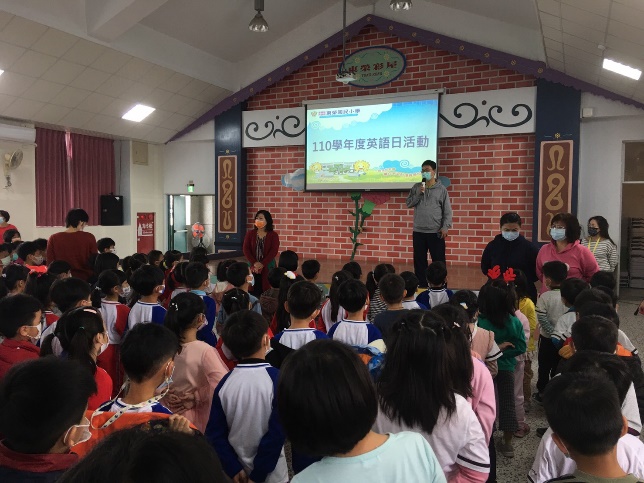 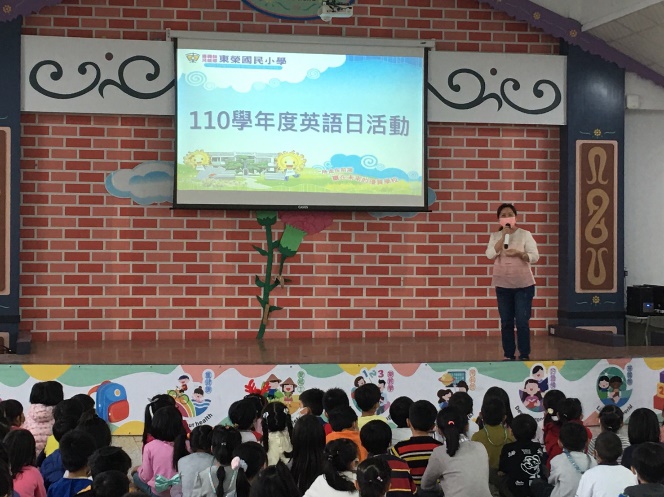 教務主任為英語日活動開場教務主任為英語日活動開場英語老師上台給孩子們勉勵英語老師上台給孩子們勉勵英語老師上台給孩子們勉勵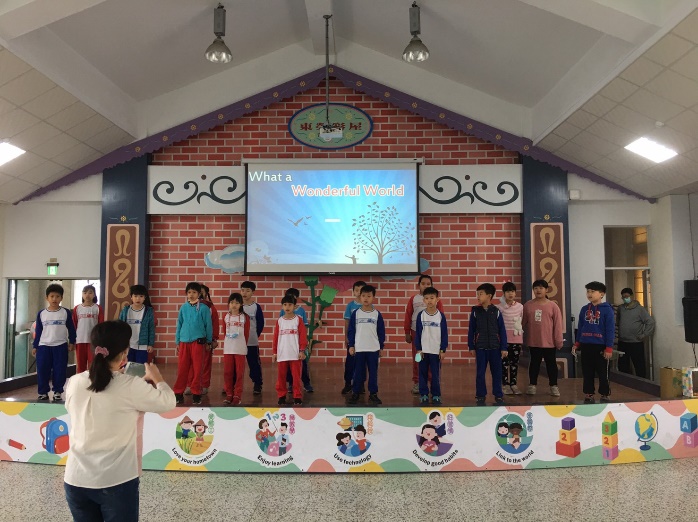 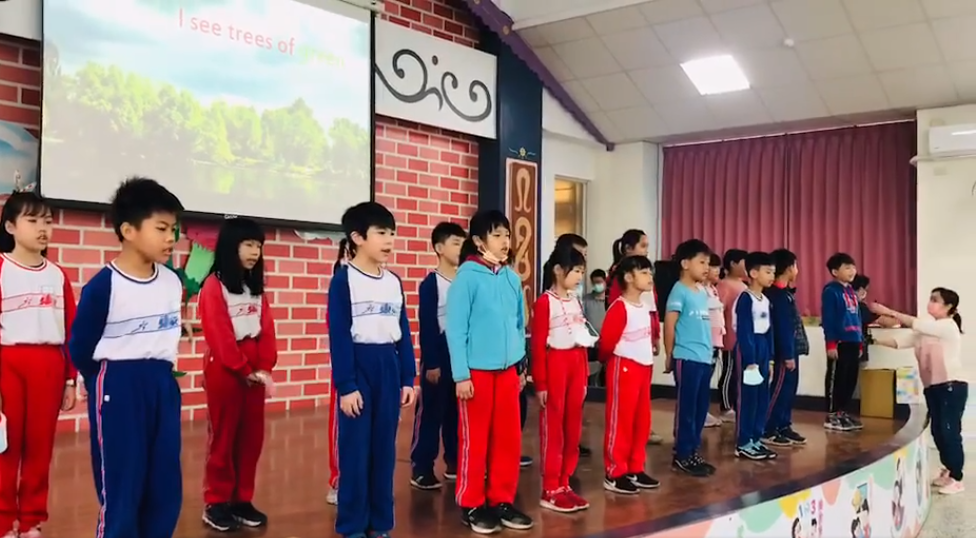 三年級小朋友獻唱兩首英語歌曲三年級小朋友獻唱兩首英語歌曲三年級小朋友獻唱兩首英語歌曲三年級小朋友獻唱兩首英語歌曲三年級小朋友獻唱兩首英語歌曲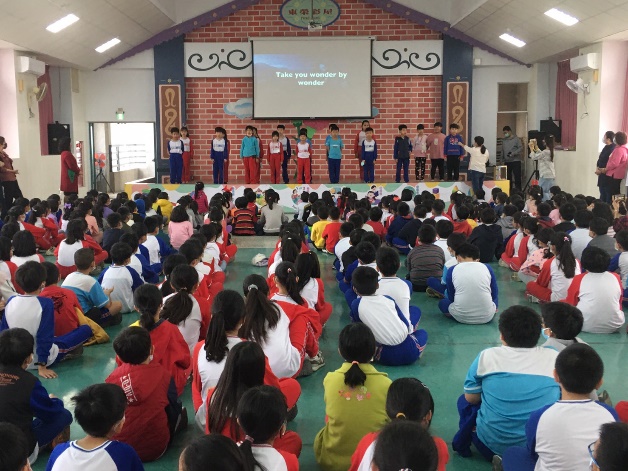 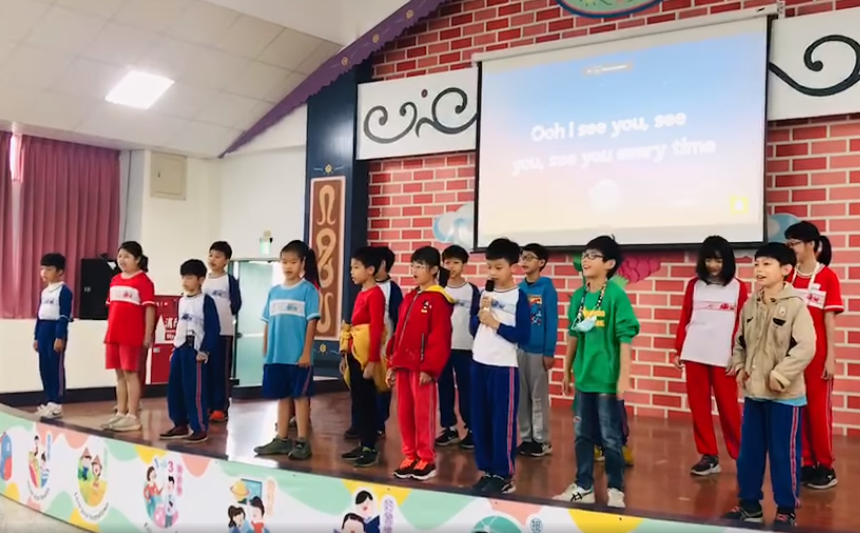 四年級小朋友獻唱兩首英語歌曲四年級小朋友獻唱兩首英語歌曲四年級小朋友獻唱兩首英語歌曲四年級小朋友獻唱兩首英語歌曲四年級小朋友獻唱兩首英語歌曲